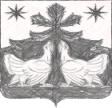 АДМИНИСТРАЦИЯ ЗОТИНСКОГО СЕЛЬСОВЕТА ТУРУХАНСКОГО РАЙОНАКРАСНОЯРСКОГО КРАЯПОСТАНОВЛЕНИЕ26.01.2024                                    с. Зотино                                                     № 6-п     О внесении изменений в постановление  от 06.11.2013 г. № 41-п 
«Об утверждении Положения «Об оплате труда работников Администрации Зотинского сельсовета, не являющихся лицами, замещающими муниципальные должности и должности муниципальной службы» В  целях  совершенствования системы оплаты труда работников администрации Зотинского сельсовета Туруханского района, в соответствии  с  Законом Красноярского края от 29.10.2009 № 9-3864  «О системах оплаты труда работников краевых государственных учреждений» (в ред. 
от 07.12.2023),   руководствуясь решением Зотинского сельского Совета депутатов от 25.01.2024 № 104-2 «О внесении изменений  и дополнений  в Решение Зотинского сельского Совета депутатов от 05.11.2013 №  26-3 «Об утверждении Положения «О новой системе оплаты труда работников органов местного самоуправления муниципального образования Зотинский сельсовет, не являющихся лицами, замещающими муниципальные должности, и муниципальными служащими, финансируемых за счет средств местного бюджета», ст. ст. 14, 17  Устава Зотинского сельсовета Туруханского района Зотинский сельский Совет депутатов   ПОСТАНОВЛЯЮ: 1. Внести  изменения  в постановление  от 06.11.2013 г. № 41-п 
«Об утверждении Положения «Об оплате труда работников Администрации Зотинского сельсовета, не являющихся лицами, замещающими муниципальные должности и должности муниципальной службы» (далее Положение)          1.1. пункт 1 статьи 4 дополнить абзацем 6 следующего содержания:«специальная краевая выплата»         1.2. Абзац 2 подпункта 3 статьи 4 Положения  изложить  в новой редакции:      «Для целей расчета региональной выплаты размер заработной платы составляет 40 409 рубля - в Туруханском районе южнее рек Нижняя Тунгуска и Турухан»         1.3. Настоящее  Положение  дополнить статьей  6 следующего содержания:      « 6. Специальная краевая выплата.       Специальная краевая выплата устанавливается в целях повышения уровня оплаты труда работника.       Работникам по основному месту работы ежемесячно предоставляется специальная краевая выплата. Максимальный размер выплаты при полностью отработанной норме рабочего времени и выполненной норме труда (трудовых обязанностей) составляет три тысячи рублей.        Работникам по основному месту работы при не полностью отработанной норме рабочего времени размер специальной краевой выплаты исчисляется пропорционально отработанному работников времени.        На специальную краевую выплату начисляются районный коэффициент, процентная надбавка к заработной плате за стаж работы в районах Крайнего Севера и приравненных к ним местностях и иных местностях с особыми климатическими условиями.        В месяце, в котором производятся начисления исходя из средней заработной платы, определенной в соответствии с нормативными правовыми актами Российской Федерации, и выплачиваемые за счет фонда оплаты труда, за исключением пособий по временной нетрудоспособности, размер специальной краевой выплаты увеличивается на размер, рассчитываемый 
по формуле:СКВув = Отп x Кув – Отп, (1) где:СКВув – размер увеличения специальной краевой выплаты, рассчитанный 
с учетом районного коэффициента, процентной надбавки к заработной плате за стаж работы в районах Крайнего Севера и приравненных к ним местностях и иных местностях с особыми климатическими условиями;Опта – размер начисленных выплат, исчисляемых исходя из средней заработной платы, определенной в соответствии с нормативными правовыми актами Российской Федерации, и выплачиваемых за счет фонда оплаты труда, за исключением пособий по временной нетрудоспособности;Кув – коэффициент увеличения специальной краевой выплаты.В случае, когда при определении среднего дневного заработка учитываются периоды, предшествующие 1 января 2024 года, Кув определяется по формуле:Кув = (Зпф1 + (СКВ х Кмес х Крк) + Зпф2) / (Зпф1 + Зпф2), (2)где: Зпф1 – фактически начисленная заработная плата работника учреждения, учитываемая при определении среднего дневного заработка в соответствии
 с нормативными правовыми актами Российской Федерации, за период до 
1 января 2024 года;Зпф2 – фактически начисленная заработная плата работника учреждения, учитываемая при определении среднего дневного заработка в соответствии 
с нормативными правовыми актами Российской Федерации, за период 
с 1 января 2024 года;СКВ – специальная краевая выплата;Кмес – количество месяцев, учитываемых при определении среднего дневного заработка в соответствии с нормативными правовыми актами Российской Федерации, за период до 1 января 2024 года;Крк – районный коэффициент, процентная надбавка к заработной плате 
за стаж работы в районах Крайнего Севера и приравненных к ним местностях и иных местностях края с особыми климатическими условиями.»       2.  Контроль по исполнению настоящего постановления возложить  
на заместителя Главы Зотинского сельсовета по финансовым вопросам – Главного бухгалтера.       3. Постановление вступает в силу в день, следующий за днем его официального опубликования в печатном издании газете «Ведомости органов местного самоуправления Зотинского сельсовета», и распространяет своё действие на  правоотношения, возникшие  с  1 января 2024  года. Глава Зотинского сельсовета                                                       А.А. Шеберстов